Prompt Hierarchy Gestural - Use of a gesture to use a target skill or complete a task​Verbal - Includes any verbal assistance provided to learners to help them use a target skill correctly. Visual - Use of visual prompts to acquire skill​Model - Demonstrating target skill ​Physical – Physically leading the learner through the task to assist in skill acquisition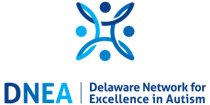 